Presseinformation»Meeting mit Mord« von Johannes WilkesMeßkirch, September 2022Mord unter Rotariern
Der neue Weihnachtskrimi von Johannes WilkesWeihnachtskrimiVerdächtigungen innerhalb des ClubsEin neuer Fall für den schwulen Kommissar MützeZum BuchFreundschaft und Wahrhaftigkeit haben sie sich geschworen, die Rotarier, und natürlich soll auch die Geselligkeit nicht zu kurz kommen. Wie jedes Jahr bereiten sie ihren Stand auf dem Weihnachtsmarkt vor, bei dem sie für einen guten Zweck sammeln. Doch in diesem Winter ist alles anders. Woche für Woche kommt einer der Freunde unter dubiosen Umständen ums Leben, immer mittwochs, wenn das Meeting der Rotarier im »Grünen Baum« stattfindet. Freund Stangelmaier, der Installateur, wird von einem Heizungsrohr durchbohrt, der Seniorbauer von Kleingesees stürzt in die Güllegrube und ein wild gewordener Stier zertrampelt Freund Deusel. Bald geht die Angst um: Wer wird der Nächste sein? Mühsam bekämpft man das aufsteigende Misstrauen und versucht, die Freundschaft zu beschwören. Welche Rolle spielt der Präsident? Welche der Clubmeister? Und welche die Ehefrauen? Die Beerdigungsfeiern werden zu Tribunalen, alte Rechnungen werden aufgemacht und erotische Fehltritte tief bereut. Selten hat Kommissar Mütze einen solch verzwickten Fall lösen müssen.Der AutorJohannes Wilkes, Jahrgang 1961, lebt in Bayern. Der Autor von Romanen, Krimis und Reisebüchern ist mit zahlreichen Literaturpreisen ausgezeichnet worden, seine Bücher wurden in mehrere Sprachen übersetzt.Meeting mit MordJohannes Wilkes245 SeitenEUR 14,00 [D] / EUR 14,40 [A]ISBN 978-3-8392-0282-1Erscheinungstermin: 14. September 2022Kontaktadresse: Gmeiner-Verlag GmbH Laura OberndorffIm Ehnried 588605 MeßkirchTelefon: 07575/2095-154Fax: 07575/2095-29laura.oberndorff@gmeiner-verlag.dewww.gmeiner-verlag.deCover und Porträtbild zum Download (Verlinkung hinterlegt)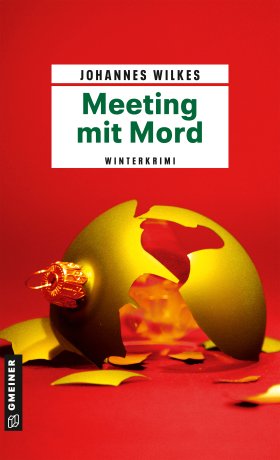 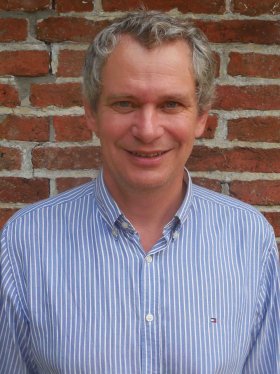 				  Bildrechte © privat Anforderung von Rezensionsexemplaren:Johannes Wilkes »Meeting mit Mord«, ISBN 978-3-8392-0282-1Absender:RedaktionAnsprechpartnerStraßeLand-PLZ OrtTelefon / TelefaxE-Mail